Federal Premium Terminal Ascent Velocity Spectrum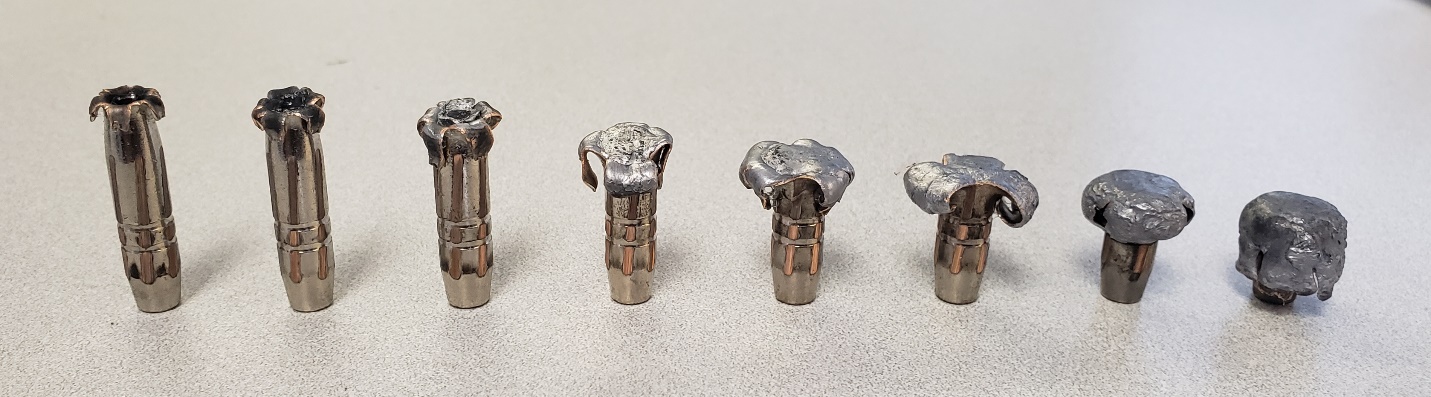 DATA TABLEUpset:			1	2	3	4	5	6	7	8Velocity: 		1350	1500	1700	1900	2100	2300	2800	2900	Distance (yds): 	1350	1200	1000	800	650	500	100	10	Diameter (in): 		0.400	0.400	0.475	0.575	0.675	0.750	0.650	0.625	Weight Retention: 	99%	99%	99%	98%	98%	95%	94%	87%	Notes: Distances shown downloads from a ballistic calculator.Velocity numbers shown are values used when hand-loading cartridges.All data and photos are from Federal engineers testing at the Anoka, Minnesota factory.